下水道指定管理者募集要項様 式 ２下水道指定管理者事業計画書［　下水道施設共通　］○岩木川流域下水道○馬淵川流域下水道○十和田湖特定環境保全公共下水道－　目　　次　－  様式２－１　公的使命と経営ビジョン  ・・・・・・・・・・・・・・・・・・・・・・1  様式２－２　管理運営方針  （１）管理運営の基本方針  ・・・・・・・・・・・・・・・・・・・・・・・・・・・･	2　（２）要求性能基準遵守のための具体的方策① 放流水質要求性能基準  ・・・・・・・・・・・・・・・・・・・・・・・・・・3② 汚泥性状要求性能基準  ・・・・・・・・・・・・・・・・・・・・・・・・・・4③ 環境保全要求性能基準  ・・・・・・・・・・・・・・・・・・・・・・・・・・5④ 維持管理要求性能基準  ・・・・・・・・・・・・・・・・・・・・・・・・・・6　（３）周辺への配慮  ・・・・・・・・・・・・・・・・・・・・・・・・・・・・・7　（４）見学者対応に関する提案  　　① 見学者への対応方法  ・・・・・・・・・・・・・・・・・・・・・・・・・・・8  　　② 効果的なPR方法  ・・・・・・・・・・・・・・・・・・・・・・・・・・・・･9  様式２－３　団体経営（１）法令遵守に関する経営理念  ・・・・・・・・・・・・・・・・・・・・・・・・10（２）その他法令遵守に関する経営理念  ・・・・・・・・・・・・・・・・・・・・・11（３）自社の優位性  ・・・・・・・・・・･・・・・・・・・・・・・・・・・・・・・12　様式２－４　施設管理業務実施計画  ・・・・・・・・・・・・・・・・・・・・・・13　様式２－５　安全管理方針  （１）業務従事者の安全衛生管理方針  ・・・・・・・・・・・・・・・・・・・・・・14  （２）見学者等に対する安全管理方針  ・・・・・・・・・・・・・・・・・・・・・・15  （３）周辺に対する安全管理方針  ・・・・・・・・・・・・・・・・・・・・・・・・16  様式２－６　運営管理業務実施計画（１）運転監視操作業務実施計画（水処理施設） ・・・・・・・・・・・・・・・・・・17（２）運転監視操作業務実施計画（汚泥処理施設）  ・・・・・・・・・・・・・・・・･18（３）運転監視操作業務実施計画（ポンプ場施設）・・・・・・・・・・・・・・・・・･19（４）保守点検業務実施計画 ・・・・・・・・・・・・・・・・・・・・・・・・・・・20（５）ユーティリティ・物品調達管理業務実施計画 ・・・・・・・・・・・・・・・・・21（６）小修繕業務実施計画 ・・・・・・・・・・・・・・・・・・・・・・・・・・・・22（７）その他業務実施計画 ・・・・・・・・・・・・・・・・・・・・・・・・・・・・23様式２－７　環境計測業務実施計画　  ・・・・・・・・・・・・・・・・・・・・・24  様式２－８　災害対応方針  ・・・・・・・・・・・・・・・・・・・・・・・・・・25  様式２－９　組織人員  （１）組織体制及び人員配置計画  ・・・・・・・・・・・・・・・・・・・・・・・・26  （２）法人等としてのバックアップ体制  ・・・・・・・・・・・・・・・・・・・・・27  （３）人材育成の方針と具体的方法  ・・・・・・・・・・・・・・・・・・・・・・・28  （４）再委託先への指導体制　・・・・・・・・・・・・・・・・・・・・・・・・・・29　様式２－10　有資格者の配置計画　  ・・・・・・・・・・・・・・・・・・・・・・30  様式２－11　経営悪化の場合の対応策　  ・・・・・・・・・・・・・・・・・・・・31　様式２－12　提案価格内訳書　  ・・・・・・・・・・・・・・・・・・・・・・・・32様式２－１　公的使命と経営ビジョン様式２－２　管理運営方針（１）管理運営の基本方針様式２－２　管理運営方針（２）要求性能基準遵守のための具体的方策　　　　① 放流水質要求性能基準様式２－２　管理運営方針（２）要求性能基準遵守のための具体的方策　　　　② 汚泥性状要求性能基準様式２－２　管理運営方針（２）要求性能基準遵守のための具体的方策　　　　③ 環境保全要求性能基準様式２－２　管理運営方針（２）要求性能基準遵守のための具体的方策　　　　④ 維持管理要求性能基準様式２－２　管理運営方針（３）周辺への配慮様式２－２　管理運営方針（４）見学者対応に関する提案① 見学者への対応方法様式２－２　管理運営方針（４）見学者対応に関する提案② 効果的なPR方法様式２－３　団体経営（１）法令遵守に関する経営理念様式２－３　団体経営（２）その他法令遵守に関する経営理念様式２－３　団体経営（３）自社の優位性様式２－４　施設管理業務実施計画様式２－５　安全管理方針（１）業務従事者の安全衛生管理方針様式２－５　安全管理方針（２）見学者等に対する安全管理方針様式２－５　安全管理方針（３）周辺に対する安全管理方針様式２－６　運営管理業務実施計画（１）運転監視操作業務実施計画（水処理施設） 様式２－６　運営管理業務実施計画（２）運転監視操作業務実施計画（汚泥処理施設）様式２－６　運営管理業務実施計画（３）運転監視操作業務実施計画（ポンプ場施設）様式２－６　運営管理業務実施計画（４）保守点検業務実施計画様式２－６　運営管理業務実施計画（５）ユーティリティ・物品調達管理業務実施計画様式２－６　運営管理業務実施計画（６）小修繕業務実施計画様式２－６　運営管理業務実施計画（７）その他業務実施計画様式２－７　環境計測業務実施計画様式２－８　災害対応方針様式２－９　組織人員（１）組織体制及び人員配置計画様式２－９　組織人員（２）法人等としてのバックアップ体制様式２－９　組織人員（３）人材育成の方針と具体的方法様式２－９　組織人員（４）再委託先への指導体制様式２－10　有資格者の配置計画① 配置予定総括業務責任者② 配置予定有資格者様式２－11　経営悪化の場合の対応策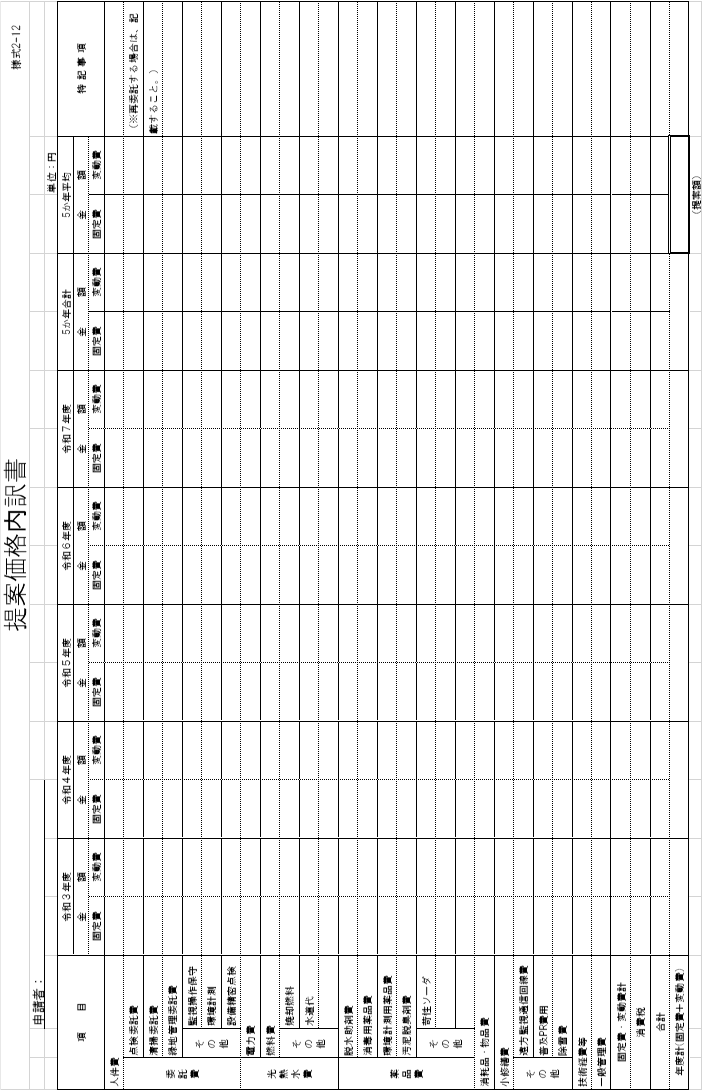 ※下水道施設の指定管理者として求められる公的使命と経営ビジョンを記載すること。※本業務の趣旨、管理対象施設の特長を踏まえ、対象施設の管理運営の基本的方針を提案するとともに、法人等の本業務への取組み姿勢等を積極的にアピールすること。※放流水質に関する要求性能基準を満たすための具体的な方法を提案すること。※汚泥性状に関する要求性能基準を満たすための具体的な方法を提案すること。※環境保全に関する要求性能基準を満たすための具体的な方法を提案すること。※維持管理要求性能基準を満たすための具体的な方法を提案すること。※対象施設の管理方法について、周辺環境、近隣住民等への配慮という観点から留意点を整理し、具体的な対処方法等を提案すること。※見学者への具体的な対応方法を提案すること。※下水道施設の効果的なPR方法に関するアイデアがあれば、具体的に提案すること。※法令遵守に関する経営理念を記載すること。※その他法令遵守に関する経営理念を記載すること。※本業務の実施にあたり、他者との相違点・独自性等、特に強調すべき点がある場合は、その内容を記載すること。①施設清掃業務※対象施設内の清掃を具体的にどのように実施するかを提案すること。②緑地管理業務※対象施設内の緑地管理を具体的にどのように実施するかを提案すること。※本業務に従事する職員の安全衛生管理の方針及び具体的な方法について提案すること。※見学者等外部の者に対する安全管理の方針及び具体的な方法について提案すること。※対象施設周辺に対する安全管理の方針及び具体的な方法について提案すること。※対象施設の特長を考慮して、水処理施設の運転監視操作を具体的にどのように実施していくかを提案すること。※また、汚泥処理施設、ポンプ場施設も合わせた総合的な運転監視操作を具体的にどのように実施していくを記載すること。※対象施設の特長を考慮して、汚泥処理施設の運転監視操作を具体的にどのように実施していくかを提案すること。※対象施設の特長を考慮して、ポンプ場施設の運転監視操作を具体的にどのように実施していくかを提案すること。※対象施設の特長を考慮すると共に長寿命化の視点に立ち、主要な施設・設備の保守点検を具体的にどのように実施していくかを提案すること。※主要なユーティリティ・物品の調達方法、調達先、効率的な管理方法等を具体的に提案すること。※小修繕業務について、内容に応じて大まかに分類した上で、それぞれをどのように実施していくかを具体的に提案すること。※県発注の改築更新等工事、業務の引継ぎ、報告書の作成、発生廃棄物（下水汚泥を除く。）の処分等、対象施設の運営管理上必要な業務を想定し、それぞれの業務について、具体的な実施方法を提案すること。※項目毎に具体的な計測方法、頻度、留意点等を提案すること。※具体的な災害を想定し、それぞれどのような方針に基づき、どのような体制で対応するかを具体的に提案すること。※現場における本業務の実施体制を個別業務毎に整理し、図示すること。※平日昼間と夜間、日祭日の体制が異なる場合は、それぞれ分けて示すとともに災害時の体制についても記載すること。※本業務の実施にあたり、現場の体制では十分な対応がとれない場合等を想定し、その際の法人等組織的なバックアップ体制について記載すること。※本業務に従事する職員の育成について、研修計画等具体的な方法を提案すること。※業務の一部を再委託する場合、その業務内容、再委託先の選定方法及び受託者への指導体制並びに方法について具体的に記載すること。氏名生年月日学歴・職歴・資格学歴・職歴・資格業務経歴（業務名、発注機関名、実施時期、業務概要）業務経歴（業務名、発注機関名、実施時期、業務概要）氏名生年月日担当分野担当分野学歴・職歴・資格学歴・職歴・資格業務経歴（業務名、発注機関名、実施時期、業務概要）業務経歴（業務名、発注機関名、実施時期、業務概要）※経営環境が大幅に悪化した場合、事業の継続をどのように考えているかを記載すること。